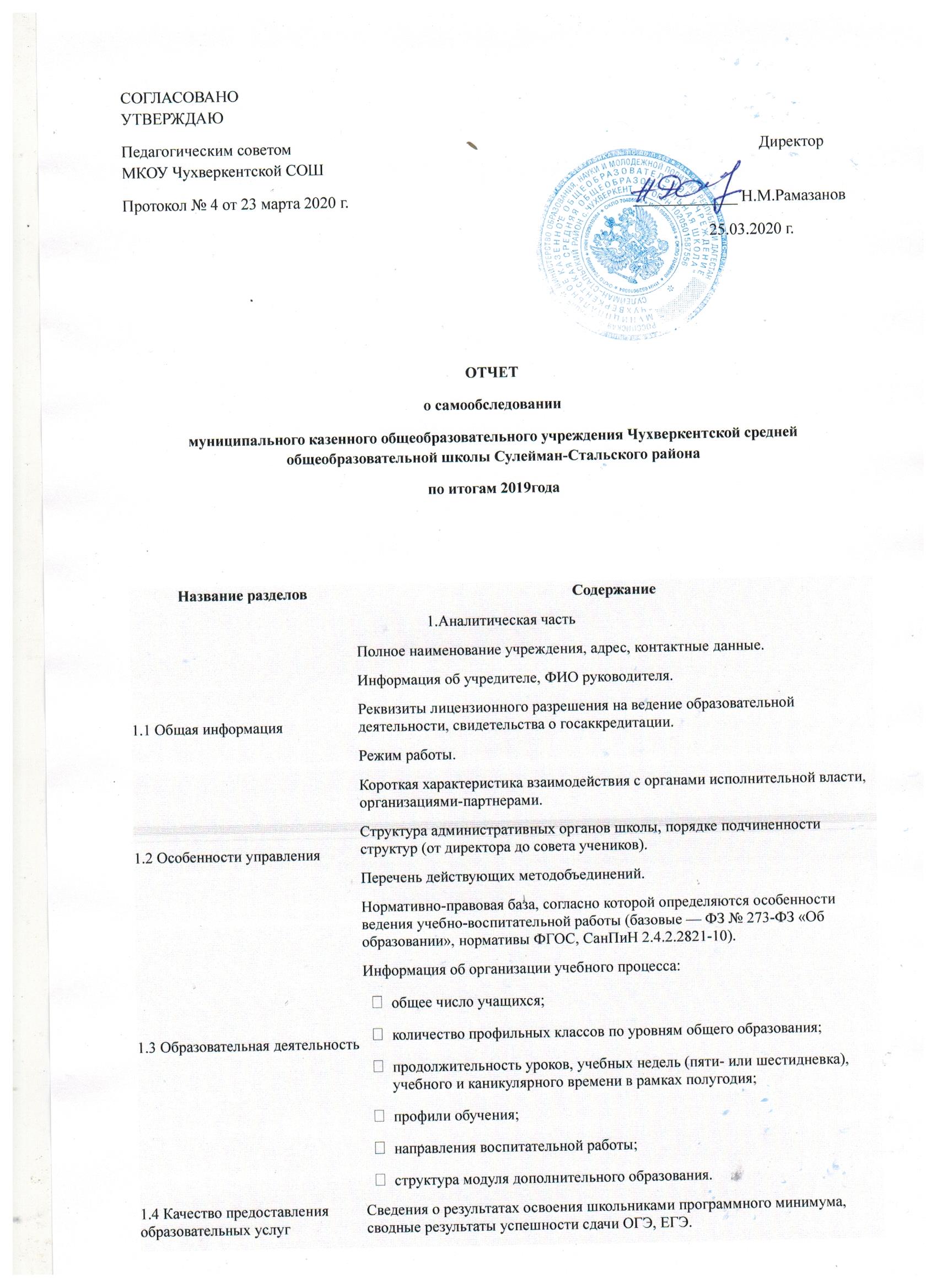 1. Аналитическая часть Самообследование за 2019 календарный год Муниципального казенного общеобразовательного учреждения Чухверкентской средней  общеобразовательной школы Сулейман-Стальского района проводилось в соответствии с Порядком проведения самообследования образовательной организацией, утвержденном Приказом Министерства образования и науки РФ от 14 июня 2013г. N462 "Об утверждении Порядка проведения самообследования образовательной организацией", с учетом изменений Порядка проведения  самообследования образовательной организации, утверждённый приказом Министерства образования и науки РФ от 14 декабря 2017 года №1218, от 10.12.2013 № 1324 «Об утверждении показателей деятельности образовательной организации, подлежащей самообследованию».   Самообследование  проводится ежегодно за предшествующий самообследованию календарный год в форме анализа. При самообследовании дается оценка содержания образования и образовательной деятельности МКОУ Чухверкентской СОШ, оцениваются условия реализации основной образовательной программы, а также результаты реализации основной образовательной программы.   В своей деятельности Муниципальное казенное общеобразовательное учреждение Чухверкентская средняя общеобразовательная школа руководствуется Конституцией Российской Федерации,  Федеральным Законом «Об образовании в Российской Федерации» от 29 декабря 2012 г. № 273-ФЗ, нормативными актами Министерства образования и науки Российской Федерации и Министерства образования, науки Республики Дагестан, нормативными документами Управления образования  администрации Сулейман-Стальского района, Уставом школы.  Деятельность школы осуществляется исходя из принципа неукоснительного соблюдения законных прав всех субъектов учебно-воспитательной деятельности. Образовательное учреждение стремится к максимальному учету потребностей и склонностей обучающихся, интересов родителей в целях наиболее полного удовлетворения запросов указанных категорий потребителей образовательных услуг. В школе уделяется приоритетное внимание решению вопросов создания комфортных условий образовательной деятельности. Основной целью работы школы является развитие творческой компетентности личности как средство формирования прочных знаний, повышения интереса к познанию, подготовки обучающихся к жизни в социуме.Основным видом деятельности МКОУ Чухверкентской СОШ является реализация общеобразовательных программ начального общего, основного общего и среднего общего образования, реализация программ предпрофильного и профильного обучения на уровне основного общего и среднего общего образования, реализация программ внеурочной деятельности. Также ОО реализует образовательные программы дополнительного образования.1.1 Общая информация1.2 Особенности управления Управление в МКОУ Чухверкентской СОШ осуществляется на основе Федерального закона «Об образовании в Российской Федерации», Устава  школы и локальных актов, сотрудничества педагогического, ученического и родительского коллективов.Цель управления школой  заключается  в  формировании  современного образовательного пространства школьной организации, способствующего обеспечению равных  и  всесторонних  возможностей  для  полноценного  образования,  воспитания,  развития каждого участника образовательной деятельности.  Управляющая система школы представлена персональными (директор, заместители директора,  учителя,  классные  руководители)  и коллегиальными  органами  управления. Управляющая система школы реализует в своей деятельности принципы научности, целенаправленности,  плановости,  систематичности,  перспективности,  единства требований, оптимальности и объективности. Управление школой осуществляет директор  школы, в соответствии с действующим законодательством, которому подчиняется  трудовой коллектив в целом. Административные обязанности распределены согласно Уставу, штатному расписанию, четко распределены функциональные обязанности согласно квалификационным характеристикам.Управление осуществляется на принципах единоначалия и коллегиальности. Органы управления, действующие в МКОУ Чухверкентской СОШВсе перечисленные структуры совместными усилиями решают основные задачи образовательного учреждения и соответствуют Уставу  МКОУ Чухверкентской СОШ Ведущим принципом управления является согласование интересов субъектов образовательной деятельности: обучающихся, родителей, учителей на основе открытости и ответственности всех субъектов образовательного процесса за образовательные результаты.Для осуществления учебно-методической работы создано четыреметодических объединения:− естественно-математического цикла;− гуманитарного цикла;− учителей начальных классов;- классных руководителей1.3 Образовательная деятельностьИнформация об организации учебного процессаОбразовательная деятельность в ОО организуется в соответствии с Федеральным законом от 29.12.2012 № 273-ФЗ «Об образовании в Российской Федерации», ФГОС начального общего, основного общего образования, СанПиН 2.4.2.2821-10 «Санитарно-эпидемиологические требования к условиям и организации обучения в общеобразовательных учреждениях», основными образовательными программами по уровням, включая учебные планы, годовые календарные графики, расписанием занятий.Учебный план 1–4 классов ориентирован на 4-летний нормативный срок освоения основной образовательной программы начального общего образования (реализация ФГОС НОО), 5–9 классов – на 5-летний нормативный срок освоения основной образовательной программы основного общего образования (реализация ФГОС ООО в 5-9 классах, федерального компонента государственного образовательного стандарта – в 9 классе), 10–11 классов – на 2-летний нормативный срок освоения образовательной программы среднего общего образования (федеральный компонент государственного образовательного стандарта). Образовательная программа и учебный план на каждый учебный год предусматривают выполнение государственной функции школы – обеспечение базового среднего общего образования и развитие ребёнка в процессе обучения.Учебный план муниципального казенного общеобразовательного учреждения Чухверкетская средняя общеобразовательная школа, фиксирует общий объем нагрузки, максимальный объём аудиторной нагрузки обучающихся, состав и структуру предметных областей, распределяет учебное время, отводимое на их освоение по классам и учебным предметам.   Учебный план является основным организационным механизмом реализации образовательной программы. Учебный план для 1-4 классов составлен на основе требований ФГОС НОО, 5-9 классов составлен на основе требовании ФГОС ООО. Учебный план основного общего образования обеспечивает введение в действие и реализацию требований ФГОС основного общего образования в 5-9 классах, определяет общий объем нагрузки и максимальный объем аудиторной нагрузки обучающихся, состав и структуру обязательных предметных областей по классам. Учебный план  10-11 классов  составлены в соответствии с базисным учебным планом образовательных учреждений,на основе БУП-2004.Учебный план МКОУ Чухверкентской СОШ  предусматривает:4-летний срок освоения образовательных программ начального общего образования для 1 – 4 классов;5-летний срок освоения образовательных программ основного общего образования для 5 – 9 классов;2-летний срок освоения образовательных программ среднего общего образования 10 – 11 классов. В МКОУ Чухверкентской СОШ  разработаны  Основная образовательная  программа НОО, Основная образовательная  программа ООО, Основная образовательная программа СОО, целью реализации которых является обеспечение выполнения требований федеральных государственных образовательных стандартов. В течение 2019года педагогический коллектив школы прилагал значительные усилия для того, чтобы обучающиеся успешно освоили государственный образовательный стандарт. Обучение в начальной школе ведется по традиционной программе «Школа России».Важный показатель результативности образования – это качество знаний. Качество образовательной деятельности – один из показателей работы всего педагогического коллектива по вопросу развития мотивационной сферы обучающихся, их возможностей, способностей. Применяя в своей работе разноуровневые и разнообразные формы обучения,  инновационные образовательные технологии, учителя создали все необходимые условия для обучения детей с разными способностями, с разной степенью освоения учебного материала. Качество образовательной деятельности школы в течение года отслеживалась по результатам проводимых контрольных работ, итогам учебных четвертей и учебного года. Образовательная деятельность в школе носила характер системности, открытости. Это позволяло учащимся и родителям постоянно получать информацию о результатах проводимых контрольных работ.2.1.Сведения о численности обучающихся за три года Контингент обучающихся и его структура на конец 2019 года Контингент обучающихся стабилен, движение учащихся происходит по объективным причинам (переезд в другие населенные пункты РФ, за пределы РФ) и не вносит дестабилизацию в процесс развития школы.Увеличение контингента учащихся в ОУ не происходит, численность постепенно уменьшается.Занятия в прошедшем 2019 учебном году были организованы в две смены;по пятидневной учебной неделе в 1-м классе, по шестидневной учебной неделе в 2-11-х классах;начало занятий – 08:00;продолжительность урока составляла:- в 1 классе–«ступенчатый» метод постепенного наращивания учебной нагрузкив сентябре-октябре –по 3 урока в день по 35 минут каждый,в ноябре-декабре – по 4 урока в день по 35 минут каждый,январь – май- по 4 урока в день по 40 минут каждый- во 2- 11 классах – 45 минут.Направления воспитательной работыВоспитание в школе рассматривается как равноценный компонент образования наравне с изучением основ наук и предполагает единство процесса во всех сферах - как в обучении, так и во внеурочной деятельности (детские объединения, внеклассная работа, внеурочная деятельность).Программа воспитания и социализации обучающихся предусматривает формирование нравственного уклада школьной жизни, обеспечивающего создание соответствующей социальной среды развития обучающихся. Воспитательный процесс строится на системе духовных идеалов многонационального народа России, базовых национальных ценностях, традиционных моральных нормах и реализуется в совместной социально-педагогической деятельности школы, семьи и других субъектов общественной жизни.Цель духовно-нравственного развития и воспитания обучающихся: воспитание, социально-педагогическая поддержка становления и развития высоконравственного, творческого, компетентного гражданина России, принимающего судьбу Отечества как свою личную, осознающего ответственность за настоящее и будущее своей страны, укоренённого в духовных и культурных традициях многонационального народа Российской Федерации.Программа реализуется в рамках внеурочной, внешкольной деятельности, социальных и культурных практик с помощью следующих инструментов:- Общешкольные воспитательные мероприятия.- Внешкольная и общественно полезная деятельность.- Социальные проекты:- организация различных экскурсий; - организация встреч с интересными людьми разных возрастов, профессий, как средство воспитания учащихся на личных примерах;- организация посещения музеев, выставок. На основе тех проблем, которые выделились в процессе работы в предшествующем учебном году,  были сформулированы задачи на учебный год:1.Активизация ученического самоуправления в классах.2.Создать условия для формирования нравственной культуры, гражданской позиции, расширения кругозора, интеллектуального развития обучающихся.3.Создать условия для формирования у учащихся представление о здоровом образе жизни, развивать систему работы по охране здоровья учащихся.4. Развивать систему работы с родителями и общественностью.Личностно-ориентированный характер образования предполагает реализацию воспитательных задач на каждом учебном занятии, создание воспитывающей среды во внеурочное время, построение внеклассной работы, нацеленной на духовное развитие личности каждого ребенка. Таким образом, основными подходами к организации воспитательного процесса будет считаться системно-деятельностный и личностно-ориентированный подход.Основные принципы воспитательной деятельности- патриотическое воспитание учащихся;- личностно-ориентированное обучение и воспитание;- системность;- эффективность;- максимальная реализация творческого и природного потенциала ребенка;- поощрение инициативы;- информационная доступность.Реализация основных целей и задач предполагало:•Создание благоприятных условий и возможностей для полноценного развития личности, для охраныздоровья и жизни детей;•Создание условий проявления и мотивации творческой активности воспитанников в различных сферахсоциально значимой деятельности;• Развитие системы непрерывного образования; преемственность уровней и ступеней образования; поддержкаисследовательской и проектной деятельности;•Освоение и использование в практической деятельности новых педагогических технологий и методиквоспитательной работы;•Развитие различных форм ученического самоуправления;•Дальнейшее развитие и совершенствование системы дополнительного образования в школе;•Координация деятельности и взаимодействие всех звеньев воспитательной системы: базового и дополнительного образования; школы и социума; школы и семьи; В основе воспитательной работы школы лежит процесс самоопределения и самовыражения личности каждого ребенка.Таким образом, школа сегодня – учебное заведение, в центре внимания которого каждый ребенок, его психическое, физическое состояние и социальное благополучие.Непрерывность и преемственность воспитательного процесса обеспечивается согласованностью программ и проектов воспитательной деятельности для детей различных возрастных групп с учетом их индивидуальных особенностей.Воспитание младших школьников рассматривается как помощь в ролевом освоении мира и как эмоционально - чувственное сопереживание в процессе самостоятельной деятельности, организуемой совместно со сверстниками и под руководством педагога. Воспитание младших подростков (5-7 классы) – как совместное с педагогом информационно-деятельностное освоение мира. Воспитание старших подростков (8-11 классы) – как создание условий для становления внутреннего мира подростка и его самоидентификации. Воспитание детей обеспечивается интеграцией основного и дополнительного образования. Ценности и цели воспитательной деятельности в школе согласуются с ценностями и целями семейного воспитания учащихся. Школа ведет целенаправленную деятельность по педагогическому сопровождению семейного воспитания, обеспечивая тесный контакт с семьей, проводя родительский всеобуч, организуя участие родителей в процессе воспитания, доступность информации об эффективности процесса воспитания ребенка, о его индивидуальных особенностях.Исходя из целей и задач воспитательной работы, были определены приоритетные направления воспитательной деятельности:Учебно-познавательная деятельность предполагает формирование у обучающихся эмоционально-положительного отношения к учёбе, знаниям, науке, людям интеллектуального труда, стремления к самообразованию.Гражданско-патриотическое воспитание включает в себя воспитание осознания учащимися нравственной ценности причастности к судьбе Отечества, его прошлому, настоящему и будущему, воспитание интереса к истории родного края и Отечества, расширение представлений о своём городе, его истории и культуре, о героях Великой Отечественной войны, работниках тыла, воспитание чуткости, доброты и милосердия. Это посещение музея Боевой Славы, экскурсионная работа, встречи с ветеранами, классные часы, библиотечные уроки.Духовно-нравственное и нравственно-правовое воспитание основано на развитии у школьников нравственных и этических норм жизни, формировании правил поведения. Это изучение правовой культуры, это деятельность по созданию правового всеобуча учащихся и родителей, формирование в школьном коллективе детей и взрослых уважительного отношения к правам друг друга, формирование качеств, от которых зависит культура поведения, культура труда и общения, профилактика правонарушений, усвоение понятий «права и обязанности», «настойчивость», «долг», «сдержанность», «управление собой», «порядочность».Художественно-эстетическая деятельность, культурологическое воспитание реализуется в процессе развития творчества и самостоятельности, выявление творческих способностей, наклонностей учеников, вовлечение их в разнообразную творческую деятельность, приобщение к национальным традициям и обычаям, культуре поведения.Спортивно-оздоровительная деятельность и формирование здорового образа жизни строится в процессе создания условий для сохранения и укрепления здоровья учащихся, в их воспитании стремления к здоровому образу жизни.Трудовое и экологическое воспитание осуществляется посредством формирования экологического поведения, обеспечивающего сохранения на Земле природы и человека, их, взаимодействия, создаёт условия для трудовой деятельности.Развитие ученического самоуправления подразумевает подготовку молодых граждан к участию в управлении своей страной, начиная с управления своим ученическим коллективом, формирование в школе демократических отношений между педагогами и учащимися, защита прав школьников, активизацию участия школьников в организации повседневной жизни своего коллектива.Совместная воспитательная работа школы и семьи включает в себя совершенствование коллективной и индивидуальной работы с родителями, формирование эффективной системы взаимодействия родителей и учителей для создания благоприятной среды для сплочения детей в единый дружный коллектив, создание в школе благоприятных условий для свободного развития духовно богатой личности.Планирование воспитательной работы осуществлялось по тематическим месячникам: сентябрь, тема месяца «РИД – республика интересных дел»; октябрь - «Взрослые и дети»;ноябрь - «Здоровье и природа»; декабрь   «Детское творчество»; январь -  «Традиции и труд»; февраль - «Край родной, любимая Отчизна»; март -  «Родники души»;апрель - «Планета-земля людей»;май - «Вселенная Жизнь»;июнь – «Прощание с букварем»».1. В формировании и развитии личности учащихся школа ведущую роль отводит гражданско-патриотическому  воспитанию, которое способствует становлению социально значимых ценностей у подрастающего поколения, формированию гражданской позиции, воспитанию чувства любви и уважения к своей стране, её истории и традициямВ течение года это направление реализовывалось через общешкольные и классные мероприятия. В этом направлении выстроена также система получения знаний на уроках гуманитарного цикла, обществознания, ОБЖ.По данному направлению в течение года проводились следующие мероприятия: Уроки мужества, патриотические акции, первые уроки гражданственности традиционно состоялись во всех классах в сентябре. Классные руководители стремились в ходе тематических бесед, дискуссий, социально-значимой деятельности, акций и др. прививать любовь к Малой Родине, к родной школе. Успешно прошли в школе мероприятия под руководством учителей начальных классов ,классных руководителей Рамазановой М.Р.,Тагировой А.Р..Состоялись встречи с вдовами ветеранов Великой Отечественной войны, детьми войны,  (февраль, май) посещение и поздравление их на дому. На хорошем методическом уровне прошли тематические классные часы “Военная гордость России” в 1-4, 5-8, 9-11 классах.Самое активное участие приняла школа в месячнике военно-патриотической работы «Славные сыны Отечества», который проходил с  «20 января по 23 февраля 2020 года. В месячнике приняли участие все учащиеся и учителя  школы Наибольший интерес у школьников вызвали традиционные мероприятия месячника: соревнования по стрельбе, волейболу, теннису.Высокий патриотический подъем среди учащихся вызвали традиционные мероприятия в рамках празднования Дня Победы. Хотелось бы выделить наиболее значимые и яркие из них: Вахта памяти , в рамках которой были проведены тематические уроки, конкурсы рисунков, стихотворений, рассказов военно-патриотической  направленности, встречи с детьми войны, ветеранами труда. Учащиеся приняли участие во всероссийских акциях «Георгиевская лента», «Бессмертный полк».  Формированию любви к своей малой родине, активной гражданской позиции школьника способствуют проводимые ежегодно мероприятия, посвященные родному селу: экологические операции, субботники по благоустройству, праздники «День села», День пожилого человека, «Чистый класс», «Чистое село»Вывод: развитие гражданственности, воспитание патриотизма является одним из приоритетных направлений воспитательной работы школы.Необходимо продолжать работу по формированию нравственных качеств, привлекать больше учащихся к участию в различных конкурсах и социальных проектах. Активно реализовывать программу гражанско-патриотического воспитания, продолжать сбор материала для школьного виртуального музея - организовать работу по архивированию данных краеведческих исследований учащихся, оформление результатов поиска в электронном виде.Учебно-познавательное направление. На уроках, в учебной деятельности, учителя-предметники формируют научное мировоззрение учащихся. Это находит продолжение и во внеклассной работе, во внеурочных занятиях.Традиционными стали в школе предметные недели, декады, в рамках, которых учителя используют различные формы внеурочной деятельности: предметные олимпиады, конкурсы, викторины, интеллектуальные игры, устные журналы, выпуск газет и т.д.Формированию приоритета знаний в жизни учащихся способствовали предметные олимпиады, которые прошли в школе по всем предметам. Победители олимпиад были торжественно награждены грамотами и призами  на общешкольных линейках. Этой же цели способствовали традиционные предметные  конкурсы, викторины,интеллектуальные игры.  в которых активно участвовали ученики 4, 8, 11 классов. По сравнению с прошлым годом у школьников стали более популярными  интернет-конкурсы.  Данные мероприятия способствовали активизации мышления, развитию кругозора, формированию устойчивых ценностных ориентаций, связанных с саморазвитием личности. Необходимо отметить, что интерес учащихся к учебно-познавательным мероприятиям заметно вырос. Это обусловлено, в том числе, и активным внедрением в практику работы классных руководителей и учителей-предметников информационных технологии.По итогам года можно отметить среднюю познавательную активность учащихся. Признание своих достижений и возможностей – начальный пункт развития личности. В следующем году следует больше уделять внимание проектной деятельности учащихся, принимать участие в районных и республиканских интеллектуальных конкурсах.В становлении личности учащихся большая роль отводится нравственно-эстетическому воспитанию, которое способствует духовному формированию личности, развитию творческих задатков, способностей, дарований и талантов. В течение всего учебного года были сохранены главные традиции школы, которые наполнили воспитательную работу интересной, содержательной деятельностью. К ним относится:  праздник Осени, праздник “Пусть всегда будет мама!”, праздник “Здравствуй Новый год!”, Праздник «День Победы», Праздник Последнего звонка, Праздник “Прощай, начальная школа!”. Школьный коллектив стремился создать благоприятные условия для всестороннего развития личности каждого ученика. По сравнению с прошлым годом активность участия школьников в мероприятиях заметно выросла, с детьми чаще стали выступать и их родители.         Физкультурно-оздоровительное направлениеЗадачи: формирование стремления к здоровому образу жизни, к физическому развитию.осознание детьми здоровья как одной из главных жизненных ценностей.В рамках деятельности по сохранению и укреплению здоровья учащихся были достигнуты следующие результаты: проведена школьная спартакиада «Старты Надежд» (5-11 классы), школьные команды принимали с участие в Спартакиаде школьников ОУ района; систематическое проведение классных часов по профилактике вредных привычек и пропаганде ЗОЖ,  рассмотрены вопросы здорового образа жизни на классных родительских собраниях; активизация работы спортивных кружков и секций; организованы подвижные перемены, организованы лекторий для родителей по теме здоровьесбережения на классных родительских собраниях. Проведены  Акция «Школьники за здоровый образ жизни»,  конкурс агитбригад  «Быть здоровым – это модно», конкурс эмблем по ЗОЖ  «Быть здоровым – здорово!» (1-11 классы); конкурс рисунков «Мы выбираем ЗОЖ» (1-11 класс); выпуск сан бюллетеня «Моё здоровье – в моих руках» ,  проведены беседы по классам по профилактике простудных заболеваний, организованы Дни здоровья (учащиеся 1-11 классов), проведены согласно плану ВР Спортивные соревнования.Во время осенних каникул полезной досуговой деятельностью были заняты 13 учащихся школы. Во время зимних каникул полезной досуговой деятельностью были заняты  12 учащихся школы. Во время весенних каникул полезной досуговой деятельностью были заняты  18 учащихся школы Во время летних каникул полезной досуговой деятельностью были заняты  19 учащихся школы.  Ежедневно проводились разнообразные тематические, познавательные, развлекательные, оздоровительные мероприятия. Соблюдался режим дня. Питание было витаминизированным и отвечало всем требованиям СанПина. Жалоб родителей на работу школьного коллектива нет.Наиболее качественно были подготовлены мероприятия классных руководителейТаривердиева И.М.учителя ОБЖ Сардарова А.Р. По итогам учета  детей, охваченных всеми формами отдыха и оздоровления за период 2019-20 года количество таких детей составило 27 человек.Таким образом, школа активно работает над созданием условий для формирования у школьников здорового образа жизни. Физкультурно-оздоровительную работу необходимо продолжать и развивать в новом учебном году. Это должно стать приоритетом не только для классных руководителей и учителей физкультуры, но и для всех педагогов, родителей учащихся. Одним из определяющих факторов успешного функционирования школы являлось обеспечение безопасности жизнедеятельности учащихся. В течение года оказывалась методическая помощь классным руководителям, учителям, руководителям походов, экскурсий по вопросам безопасности учащихся, организованы их инструктажи. В коридорах были оформлены уголки по правилам дорожного движения, по противопожарной и антитеррористической тематике. В прошедшем учебном году  в школе в рамках Всемирного дня здоровья состоялись общешкольный день здоровья, состоялись традиционные турпоходы. Организовано дежурство учащихся. Ребята проводят «веселые переменки» во избежание травмирования младшеклассников из-за недисциплинированного поведения на переменах и в местах большого скопления детей.Обучающиеся занимаются активной пропагандой правил дорожного движения среди детей и подростков и предупреждением их нарушений. Используют различные формы работы: театрализованные представления «Знайте, правила движения», соревнования  «Я, мои друзья и правила движения», выпуск листовок «Дорожная азбука», проведение викторин для обучающихся и их родителей В течение учебного года при проведении декад  «Внимание – дети!» члены отряда ЮИД «Веселый перекресток»  проводили тематические занятия с учащимися младших классов: «Это каждый должен знать, обязательно на «5», с учащимися начальных классов составляли маршрутные листы «Моя дорога  в школу и обратно»,  проведены викторины «Наш трехцветный друг», «Дорожные знаки важны и нужны, их дети и взрослые помнить должны».В рамках безопасности движения организуется конкурсы рисунков, плакатов.   При этом раздаются листовки, буклеты, памятки для водителя и пешехода. В учебных кабинетах начального звена размешены уголки по безопасности;  в рекреации размещен информационный стенд по ПДД.  Школа активно принимает участие в  конкурсах, посвященных безопасности на дорогах и улицах.Регулярно в течение всего учебного года на родительских собраниях рассматриваются вопросы обеспечения безопасного поведения детей на дорогах и улицах города.Вывод: в школе созданы условия для сохранения физического, психического и нравственного здоровья учащихся. Не снижается количество учащихся, посещающих спортивные секции. В следующем учебном году необходимо усилить работу по воспитанию негативного отношения к вредным привычкам, экологической культуры, больше проводить спортивных соревнований, ввести в практику проведение ежегодного школьного конкурса «Самый здоровый класс».В программе воспитания и социализации обучающихся осуществляется  идея о равновесии, равноценности обеих сфер деятельности ребенка – учебной и досуговой. Для этого организованы и успешно работают кружки и секции.Дополнительное образованиеАнализируя состояние занятости учащихся  организованным досугом,  можно отметить, что все учащиеся 1-11 классов были заняты в системе внеурочной  деятельности,  занимались в различных кружках, секциях, факультативах.Осуществляя задачу всестороннего развития личности, в школе было организовано дополнительное образование детей по различным направлениям.-Естественно-научное направление;-Художественно-эстетическое направление;-Физкультурно-спортивное направление,Были охвачены дополнительным образованием большинство учащихся 1-11 классов  школы.  В школе работало 10 кружков и 4 спортивных секции:Традиционно хорошие результаты показывают наши спортсмены, участники спортивных секций .Руководители объединений ориентируются на индивидуальные особенности учащихся. В условиях групповой творческой работы в объединениях дополнительного образования это происходит естественно и непринуждённо. Руководителям кружков, секций необходимо планировать открытые заседания, показывать итоговые свои работы с учащимися, таким образом вызывать интерес у других детей, желание посещать эти кружки, приобщаться к интересному и полезному.Вывод: В следующем году нужно уделить особое внимание   расширению направлений дополнительного образования детей, уделить внимание отслеживанию качества дополнительного образования:-организация открытых смотров – конкурсов дополнительного образования;-сочетание образовательной и досуговой деятельности учащихся;-возрождение национальных традиций в образовании и воспитании;-акцентирование внимания на нравственном, эстетическом, творческом развитии и саморазвитии личности, на воспитании гражданина, знающего свои права и обязанности.Социально-педагогическая работа  ведется на уровне  администрации школы, классных руководителей,   психолога школы. Успешность мероприятий и организованность работы обеспечивается благодаря межуровневому взаимодействию и информационному обмену. Оперативной и эффективной работе с учащимися также способствует небольшая наполняемость школы, что позволяет комплексно и всесторонне работать с детьми.Целью работы в прошлом  учебном году было:  формирование единого социально-педагогического пространства в сфере профилактики правонарушений, безнадзорности, наркомании обучающихся и воспитанников. Были поставлены следующие задачи:1.  Обеспечение сохранения здоровья, защиты прав и законных интересовнесовершеннолетних;2.  Создание условий по предупреждению безнадзорности, беспризорности,правонарушений и антиобщественных действий несовершеннолетних.Работа по профилактике правонарушений и преступлений проводилась, опираясь на    Федеральный закон №120-ФЗ от 24июня 1999 года «Об основах профилактики безнадзорности и правонарушений несовершеннолетних», Федеральный закон №124 «Об основных гарантиях прав ребенка в Российской Федерации».Для успешной работы  были выделены следующие направления в работе:1. Профилактическая работа с учащимися асоциального поведения, состоящими на на внутришкольном учёте.2. Профилактическая работа с учащимися, состоящими на особом контроле уклассных руководителей.3. Профилактическая работа с семьями, находящимися в социально-опасномположении.4. Профилактическая работа с семьями, состоящими на особом контроле у классного руководителя.В начале учебного года классными руководителями заполняются социальные паспорта классов, которые обрабатываются и анализируются. По итогам анализа составляется социальный паспорт школы. На основании анализа социальных паспортов  составляется списки обучающихся школы различных категорий (малообеспеченные, многодетные, неполные, опекаемые, списки детей из семей СОП, состоящих на ВШУ и ПДН, состоящих на учёте у классного руководителя).Работа строится на основании списка обучающихся, попавших в перечисленные группы риска.Проанализировав социальные паспорта,  мы получили следующие результаты.На начало года в школе обучались 2 детей из 2 неблагополучных семей. На конец года в школе продолжают обучаться 2 детей из 2 неблагополучных семей.Своевременно проводилась корректировка данных социального паспорта и непосредственно личных данных учащихся, состоящих на внутришкольном учете. Эти мероприятия позволяли правильно планировать, контролировать и координировать социально-педагогическое содействие и адресную помощь социально неблагополучным семьям и детям, оказавшимся в трудной жизненной ситуации, а также своевременно выходить на уровень взаимодействия с КДН, ПДН, отделом опеки и попечительства и вести профилактическую работу с «трудными детьми». Для выявления и оказания своевременной помощи детям из социально-незащищенных семей на начало года были выявлены критерии социального паспорта классов.     В начале года выявлены и дети из многодетных семей, 42человек, и из малообеспеченных семей, 47 детей.В школе обучается 2 учащихся находящихся под опекой .В рамках действующего плана работы по защите прав детей, предупреждению правонарушений и преступлений школьников  велась скоординированная работа педагогического коллектива, учеников и  родителей по профилактике правонарушений подростков. Классные руководители, психолог оказывали родителям и подросткам психологическую и педагогическую помощь. Проводились беседы для родителей по разъяснению их прав и обязанностей по воспитанию своих несовершеннолетних детей. Для обучающихся школы в течение учебного года проводились беседы с привлечением инспекторов ПДН  об ответственности  за распитие спиртных напитков, курение в общественном месте, о пропусках уроков без уважительной причины.Ежедневно вёлся учет посещаемости  обучающихся. На основании этих данных проводилась профилактическая работа: индивидуальные беседы с учащимися и их родителями с  привлечением психолога школы и администрации школы.Большая профилактическая работа проводилась администрацией школы с семьями, состоящими на профилактическом учете в органах системы профилактики. На каждую семью составлены индивидуальные профилактические карты. Этим семьям оказывалась посильная психологическая, социальная, педагогическая, медицинская помощь с привлечением специалистов.В целях выяснения жилищных бытовых условий посещались семьи и обучающихся, которые не вызывают тревоги у классных руководителей. Так, за 2019-2020г классными  руководителями, адм.школы посещено и обследовано 3 семьи. С целью проверки режима дня и занятости детей в вечернее время  и праздничные дни,  адм.школы совместно с классными руководителями были проведены рейды в неблагополучные семьи и в семьи детей, состоящих на разного рода учётах.Однако в микрорайоне школы  уменьшается число родителей, ненадлежащим образом исполняющих родительские обязанности по содержанию и воспитанию и обучению детей и состоящих по этой причине на учете. Основные причины: безнадзорность, трудная жизненная ситуация, угроза жизни и здоровья детей, социально-опасное положение.В течение всего 2019-2020  учебного года проводилась целенаправленная работа по  профилактике наркомании, токсикомании, табакокурения, алкоголизма  и пр. Проводились  классные часы и внеклассные мероприятия по пропаганде здорового образа жизни, тематические классные часы, профилактические индивидуальные беседы, лекции, встречи, организовывались конкурсы рисунков, плакатов, стенгазет. За прошедший учебный год было проведено 4 заседаний Совета профилактики. Заседания проходили согласно графику, утверждённому директором школы.. Проведены социально - педагогические мероприятия с учащимися.С целью охраны и защиты прав детства в школе осуществлялся комплекс мероприятий по воспитанию, образованию, развитию и социальной защите опекаемых детей.  Опекаемые дети обеспечены всем необходимым для учебных занятий и досуговой занятости.Администрация школы, психолог и учителя-предметники оказывают индивидуальную, психолого-педагогическую помощь опекаемым детям, проявляют заботу, дружелюбие и гуманность.Не смотря на то, что количество детей состоящих на профилактическом учете в КДН равно нулю, необходимо продолжить профилактическую работу по всем направлениям в следующем учебном году. Уделить особое внимание проблеме  пропуска уроков, соблюдению Устава школы, так как на внутришкольном учёте чаще всего состоят учащиеся за нарушение правил поведения  и обязанностей обучающихся.Работа с родителямиВоспитательная работа школы не может строиться без учета того, что индивидуальность ребенка формируется прежде всего в семье. Взаимодействие школы и семьи предполагает установление заинтересованного диалога  и сотрудничества, перерастающего в активную помощь, направленную на обеспечение главной функции воспитательной системы – развитость, целостность личности.Взаимодействие семьи и школы осуществлялось по направлениям:Повышение психолого-педагогических знаний
Вовлечение родителей и общественности в воспитательный процесс.
Вовлечение родителей и общественности в управление школой.
Совместные творческие дела. Помощь в укреплении материально- технической базы. Совместные с детьми родительские собрания. Родительские инициативы.
Общешкольный родительский комитет. Классные родительские собрания.Педагоги школы используют разнообразные современные  педагогические технологии, которые  позволяют разнообразить общение, повысить интерес взрослых к получению полезной информации о воспитании детей. Наряду с традиционными формами, такими как родительские собрания, различного уровня, консультации, анкетирования используются разнообразные формы общения и взаимодействия:информационно – аналитические:досуговые:совместное проведение общешкольных праздников таких как: «Здравствуй, школа!», праздник, посвященный Дню учителя  «Мы вам честно сказать хотим…», выставка творческих работ «Осенний калейдоскоп», «Новый год у ворот!», День матери «Возвращение к истокам», КТД  «Гордость моей семьи», «А, ну-ка, девочки!»;познавательно-образовательные:турниры знатоков природы «Это земля – твоя и моя», уроки профориентации «Профессии наших родителей», мастер-класснаглядно – информационные:выставки фотографий, детских рисунков, выпуск газет;совместная деятельность:совместная деятельность родителей и детей в конкурсах творческих работ различного уровня, привлечение к участию в детской исследовательской и проектной деятельности: коллективное творческое дело «Мастерская Деда Мороза», экскурсии.Были организованы новогодние праздники с участием родительской общественности конкурсная программа “Мама может всё”, праздник «День матери». Родители принимали активное участие в благоустройстве школы и классов, в подготовке и проведении праздников последнего звонка в 4 , 9, 11 классах, в ремонте школьных помещений. Вся эта работа способствовала улучшению микроклимата в школе, развитию культуры общения взрослых и детей, решению многих школьных повседневных проблем.Систематически проводились классные родительские собрания, разнообразные по формам (организационные, тематические, итоговые)В течение учебного года было проведено 2 общешкольных родительских собрания, на которых обсуждались вопросы: обучения и воспитания обучающихся, повышение эффективности взаимодействия школы и семьи,  активизация профилактической работы, участие в итоговой аттестации по форме ЕГЭ,Одним из направлений работы педагога и родителей является корректирование семейного воспитания.  Активно привлекались родители к участию в общешкольных мероприятиях.Вывод: вся проделанная работа по данному направлению заслуживает удовлетворительной оценки. Но остаются вопросы, над которыми необходимо работать – уровень посещаемости родительских собраний в некоторых классах остается по-прежнему низким, что негативно влияет на поведение учащихся, успеваемость, отсутствие интереса к школьной жизни в целом. Необходимо активнее привлекать родителей к планированию воспитательной деятельности, продолжить искать наиболее приемлемые формы работы с родителями.Общекультурное направление. Школьные традиции.Задачи: Сохранять и развивать традиции, способствующие воспитанию у школьников чувства гордости за свою школу.  Способствовать развитию чувства прекрасного, любви и интереса к культуре Отечества,Стабильность в воспитательной работе обеспечивают традиционные ключевые дела и, безусловно, деятельность    классных руководителей, которые представляют опытный и профессионально грамотный коллектив.За отчетный период наибольший рейтинг популярности получили такие общешкольные мероприятия как: «День знаний», Экскурсионные поездки,  Брейн-ринг, Творческий конкурс «Природа. Мастерство. Фантазия»,  «Осенние вечера»,  «Новогодние праздники», «День защитника Отечества», Смотр художественного творчества, «Весенний проспект» - к 8 Марта, «День здоровья», Акция по ПДД «Добрая дорога детства», «Великий Май» - праздник, посвященный Дню Победы, Акция «Бессмертный полк» Праздник «Школьное детство мое уходящее...» - последний звонок для 11 класса,  «Прощание с начальной школой», последний звонок для учащихся 4 класса,   Праздник Детства 1 июня.Мероприятия, направленные на реализацию воспитательных задач:В традиционных школьных мероприятиях участвуют все классы, но степень активности классов в жизни школы, естественно, разная. Это связано с работой классных руководителей, их желанием и умением организовать, зажечь детей, умением привлекать к участию в мероприятиях каждого ученика. Большое значение имеет сформированность классного коллектива, отношения между учениками в классе.Рейтинг классов по степени активного участия в жизни школыУчащиеся смогли реализовать свои интересы, творческие и познавательные способности, участвуя в разнообразных коллективных творческих делах. Таким образом, каждый школьник имел возможность найти дело по душе. Общешкольные дела были организованы на хорошем методическом уровне, с использованием современных воспитательных, информационно-коммуникативных технологий.  Необходимо и в дальнейшем использовать эти дела для развития инициативы учащихся, формирования чувства ответственности за порученное дело. Кроме того, ответственность и инициативу надо воспитывать при выполнении необходимых повседневных дел: дежурство по столовой, по школе, соблюдение хорошего санитарного состояния классных комнат. Всё это невозможно сделать без активной деятельности органов ученического самоуправления.Показателями работы в данном направлении служат повышение активности учащихся в жизнедеятельности школы, повышение культурного уровня. Усилия педагогов были направлены не только на талантливых детей, а на всю аудиторию. Только в этом случае мы можем поднять общий культурный уровень. При проведении современных и традиционных праздников должны быть выдержаны стилистика и жанровые особенности проводимых мероприятий.Вывод:Традиции выполняют две очень важные функции в жизни школы: формируют общие интересы, придают школьной жизни определённую прочность, надёжность и постоянство, придают школе своё особое лицо.Методическое объединение классных руководителейОсновными задачами ШМО классных руководителей являлись: освоение современных концепций воспитания и педагогических технологий, повышение профессионального мастерства воспитателей. Были подготовлены доклады, посещались классные часы, проводились открытые классные мероприятия.Состоялись 4 заседания ШМО классных руководителей, 3 инструктивно-методических совещания, на которых рассматривались вопросы повышения научно-методического потенциала классных руководителей в условиях внедрения ФГОС, знакомство с научно-методической литературой по проблеме. МО продолжило работу по систематизации инструктивно-методических материалов в помощь классному руководителю, были организованы выставки научно-методических изданий, сценарных материалов, литературы, освещающей опыт передовых школ, учителей страны.Анализ системы внутришкольного контроля, рейтинга общественной активности классов, опрос учащихся показали, что наиболее эффективно в прошедшем учебном году проявили себя классные руководители: Тагирова А.Р.,Рамазанова М.Р.,Тагирбекова Ф.Н.,кл.руководители нач.классов.В основе воспитательной работы школы лежит системный подход к деятельности классных коллективов. Это позволяет четко определить место классного коллектива в общей системе учебно-воспитательного процесса в школе, что способствует развитию личностных качеств учащихся, направленных на благо коллектива в целом, помогает рассмотрению классного коллектива как неотъемлемой части школьного коллектива. Участие класса во всех общешкольных мероприятиях помогает классному руководителю наполнить внеурочную пространство школьника интересными и познавательными, веселыми и развлекательными мероприятиями.Подводя итоги воспитательной работы, следует отметить, что педагогический коллектив школы стремился успешно реализовать намеченные планы, решать поставленные перед ним воспитательные задачи.На основе сотрудничества взрослых и детей в школе сложился демократический уклад жизнедеятельности, способствующий развитию школьного сообщества, инициативы, творчества, многовариантности самовыражения классов и личности каждого ученика. ВЫВОДЫ По итогам анализа воспитательную деятельность школы считаем возможным признать эффективной, план работы – реализованным.. Воспитательный процесс есть постепенное постижение Мудрости, Добра, Красоты, Истины. Именно эти понятия являются лейтмотивом программы воспитания, реализуемой в школе.Анализ воспитательной деятельности школы показывает, что, не смотря на значительные достижения в духовно-нравственном  развитии и воспитании, социализации учащихся существуют ещё не решенные проблемы, над которыми предстоит работать педагогическому коллективу и родительскому сообществу. Так как воспитание является длительным процессом, то и реализация программы воспитания и социализации обучающихся требует большого промежутка времени. На основании этого сформулированы следующие задачи:- Создать условия для  формирования нравственной культуры,культуры труда, расширения кругозора, интеллектуального развития обучающихся.- Активизировать работу по участию детей в конкурсах, фестивалях, смотрах разного уровня.- Усилить роль семьи в воспитании детей и привлечение родителей к организации учебно-воспитательного процесса;- Создать условия для самореализации личности каждого учащегося;- Усилить работу по направлению по экологическому воспитанию учащихся.- Продолжить работу с учащимися, требующими особого внимания.- Усилить работу органов ученического самоуправления.1.4 Качество предоставления образовательных услугСведения о результатах освоения школьниками программного минимума, сводные результаты успешности сдачи ОГЭ, ЕГЭ. В 2019году в МКОУ Чухверкентской СОШ в соответствии с лицензией реализовывались основные образовательные программы начального, основного и среднего общего образования.Школа реализовывала образовательные программы по уровням образования:начального общего образования (НОО) (1 – 4 классы) – 4 класса;основного общего образования (ООО) (5 – 9 классы) – 5 классов; среднего общего образования (СОО) (10 –11 классы) – 2 класса. В ходе мониторинга успеваемости классов в целом по классам анализа уровня промежуточной и итоговой аттестации по предметам за истекший год определены:- показатели успеваемости,- выявлены качество и уровень обученности по основным предметамЗа первое полугодие 2019-2020 учебного года(на конец 2019 года):Итого: Успеваемость-88 %Качество-37 % В школе ведется целенаправленная, систематическая подготовка участников образовательной деятельности к ГИА. В соответствии с нормативно-правовыми документами по организации и проведению ГИА, разрабатывался план мероприятий по подготовки учащихся к ГИА, который выполнялся в течение учебного года. Государственная итоговая аттестация выпускников осуществлялась в соответствии с расписанием Рособрнадзора. Учащиеся, родители, педагогический коллектив были ознакомлены с нормативно-правовой базой, порядком проведения экзаменов в форме ОГЭ, ЕГЭ на инструктивно-методических совещаниях, родительских собраниях, индивидуальных консультациях в соответствии с Порядком проведения государственной итоговой  аттестации, Положением о проведении основного государственного экзамена и единого государственного экзамена.Государственную итоговую аттестацию прошли 11 выпускников 9 класса и 7 выпускников 11 класса. Государственная итоговая аттестация выпускников прошла без нарушений.Основное общее образование (9 класс)Выпускники 9 класса сдавали два обязательных экзамена:  русский язык и математику и два обязательных экзамена по выбору.Государственная итоговая аттестация выпускников 9 класса осуществлялась (кроме обязательных предметов)  по следующим учебным предметам:История– 11 человек;Биология – 11 человек;Итоги проведения ГИА-9 в 2019  следующие: Все выпускники 9 класса успешно прошли государственную итоговую аттестацию. Высокий результат качества обученности показали учащиеся по истории  (100%) учитель Таривердиев А.В., математике (100 %) учитель Гасанов Н.Я., и русскому языку(82%) учитель Эмирбекова З.Н.. Все учащиеся показали удовлетворительные результаты по всем предметам, пересдачи экзаменов не было.Результаты свидетельствует об эффективной деятельности педагогического коллектива, включающей в себя проведение инструктивных совещаний, родительских собраний, консультаций, организацию дополнительных занятий. В течение учебного года проводились репетиционные экзамены по математике, русскому языку и предметам по выбору учащихся. В рамках ВШК отслеживались результаты контрольных работ по этим предметам.                    Среднее общее образование (11 класс) Выпускники 11 класса проходили государственную итоговую аттестацию в форме единого государственного экзамена. Математику и русский язык сдавали все выпускники в обязательном порядке, остальные учебные дисциплины – по выбору. Выбор предметов для прохождения государственной итоговой аттестации выпускников 11 класса осуществлялся осмотрительно:ЕГЭ  является для них и вступительным испытанием для поступления в ОО СПО и ОО ВПО.Выпускники 11 класса в 2019году выбрали по выбору следующие предметы:Математика (базовый) -6 человек;Математика (профиль) – 1 человек;Русский язык- 7  человек;Физика  - 1 человек;Обществознание – 3 человека;Биология – 2 человекаРезультаты ЕГЭ: На достаточно высоком уровне прошёл экзамен по математике (базовый  и профильный уровни) (Учитель Рамазанов  Н.М.)Успеваемость-100%,качество-67%. Высокие результаты прослеживаются  и по русскому языку. Самый высокий балл по русскому языку по школе 78(учитель Рамазанова М.Р.) Минимальный порог преодолен по всем предметам, кроме обществознания и  истории. Анализ результатов ЕГЭ показывает, что  выпускники 11 класса успешно прошли итоговую аттестацию в 2019 году и получили аттестат о среднем общем образовании.1 выпускница получила аттестат о среднем общем образовании с отличием, с вручением медали «За особые успехи в учении».Обращений родителей в школу по вопросам нарушений процедуры подготовки и проведения государственной итоговой аттестации выпускников не было.В течение 3-х лет аттестаты об основном общем образовании и о среднем общем образовании получили все выпускники, кроме одного учащегося. Анализ итогов ЕГЭ показал, что учащиеся продемонстрировали знания и умения, определённые образовательными стандартами. Анализ результатов ЕГЭ показывает, что по сравнению с итогами прошлого года в 2019 году по всем предметам средний балл ЕГЭ имеет тенденцию на повышение. Низкие результаты объясняются недостаточным уровнем мотивации учащихся на продолжение обучения в образовательных организациях высшего профессионального образования, недостаточной самостоятельной работой учащихся по подготовке к ГИА, слабым контролем со стороны родителей обучающихся.Данные о достижениях участников и призеров предметных олимпиад, конкурсов, предметных соревнований и викторин.Работа с одаренными и способными учащимися, их поиск, выявление и развитие становятся одним из важнейших аспектов деятельности школы. В школе ведется психолого-педагогическое сопровождение одаренных детей в различных областях интеллектуальной и творческой деятельности. Работа с одаренными детьми и обучаемыми, позитивно мотивированными на учебу, традиционно ведется по математике, русскому языку, физике, химии, биологии, обществознанию, физической культуре. Основной формой работы являются индивидуально-групповые занятия по подготовке к олимпиадам.В школе созданы условия для участия во Всероссийской олимпиаде школьников максимального числа учащихся. Немаловажным в работе с высокомотивированными и одаренными учащимися является подготовка педагогическими работниками учащихся ОУ к проводимым творческим и интеллектуальным конкурсам различных уровней. Актуальными для учащихся школы являются дистанционные олимпиады, конкурсы, проекты. Помимо интеллектуального направления в школе достаточно результативно и творческое направление. Данное направление в школе реализуется через уроки, мероприятия и программы ДО. Цель этой работы - создать ситуации успеха, способствовать раскрытию творческих способностей. Для выхода учеников школы на более высокий уровень, особое значение имеет участие в конкурсах различного уровня. Ребята получают возможность проявить свои таланты за пределами школы, что зачастую положительно сказывается на их дальнейшем творческом росте.В 2019 году в школьном этапе Всероссийской олимпиады школьников 80 учащийся приняли участие по одному или нескольким предметам. Победителями и призерами стали 14 учащихся, которые принимали участие в муниципальном этапе Всероссийской олимпиады школьников. 8 учащихся стали победителями и призерами муниципального этапа Всероссийской олимпиады школьников.1.5 Востребованность выпускников школы1.6 Внутреннее оценивание качества образованияВ МКОУ Чухверкентской СОШ утверждено Положение о внутренней системе оценки качества образования. По итогам оценки качества образования в 2019 году выявлено, что уровень метапредметных результатов соответствуют среднему уровню, сформированность личностных результатов невысокая.По результатам анкетирования 2019 года выявлено, что количество родителей, которые удовлетворены качеством образования в ОО, – 73 процента, количество обучающихся, удовлетворенных образовательным процессом, – 71 процентов.Школа обеспечивает разработку и внедрение модели системы оценки качества образования в школе, проведение необходимых оценочных процедур, учет и дальнейшее использование полученных результатов. Основными пользователями результатов системы оценки качества образования  школы являются: учителя, обучающиеся и их родители.Оценка качества образования осуществлялась посредством:•системы внутришкольного контроля;•государственной итоговой аттестации выпускников;•внутреннего мониторинга качества образования;•внешнего мониторинга качества образования.В качестве источников данных для оценки качества образования использовались:•образовательная статистика;•промежуточная и итоговая аттестация;•мониторинговые исследования;•отчеты работников школы;•посещение уроков и внеклассных мероприятий.Организационная структура, занимающаяся внутришкольной оценкой, экспертизой качества образования и интерпретацией полученных результатов, включает в себя: администрацию школы, педагогический совет, методический совет школы, методические объединения учителей-предметников.Предметом системы оценки качества образования являются:•качество образовательных результатов обучающихся (степень соответствия индивидуальных образовательных достижений и результатов освоения обучающимися образовательных программ государственному и социальному стандартам);•качество организации образовательного процесса: доступность образования, условия комфортности получения образования, материально-техническое обеспечение образовательного процесса, организация питания;•качество основных и дополнительных образовательных программ, принятых и реализуемых в школе, условия их реализации;•воспитательная работа;•профессиональная компетентность педагогов, их деятельность по обеспечению требуемого качества результатов образования;•состояние здоровья обучающихся.Полученные в ходе самообследования данные обеспечивают  возможность описания состояния образовательной системы школы, дают общую оценку результативности деятельности ОУ.В рамках внутришкольного контроля осуществлены:- посещения уроков, внеклассных мероприятий,- ведения классных журналов, журналов внеурочной деятельности и кружковой работы,- ведения дневников учащихся,- ведения тетрадей учащихся.По итогам поверок изданы справки, приказы, заслушаны на административных совещаниях, заседаниях школьных МО.При посещении уроков и внеклассных мероприятий  выявлено, что учителя используют как традиционные формы обучения, так и информационно-коммуникационные технологии,  элементы проблемного обучения, что способствует развитию интеллектуального уровня детей, их интереса и творческих способностей, самостоятельности, создало новые возможности получения знаний.Ежегодно проводится внутришкольный мониторинг, одним из направлений которого является отслеживание качества обучения учащихся школы. Он носит системный характер и осуществлялся в виде плановых, оперативных поверок, административных работ. Мониторинг проводился как по промежуточным, так и по конечным результатам.По итогам мониторинговых исследований в конце учебного года был проведён всесторонний анализ результатов работы.1.7 Кадровая укомплектованностьНа период самообследования в МКОУ Чухверкентской СОШ работали 45 человек, из них 33– педработников. Средний возраст педработников составляет 44 года.Высшее образование имеют 24 педработников, среднее специальное образование – 9 человек.Основные принципы кадровой политики направлены:− на сохранение, укрепление и развитие кадрового потенциала;− создание квалифицированного коллектива, способного работать в современных условиях;− повышения уровня квалификации персонала.Оценивая кадровое обеспечение образовательной организации, являющееся одним из условий, которое определяет качество подготовки обучающихся, необходимо констатировать следующее:− образовательная деятельность в школе обеспечена квалифицированным профессиональным педагогическим составом;− кадровый потенциал ОО динамично развивается на основе целенаправленной работы по повышению квалификации педагогов. Характеристика педагогических  кадров1.8 Методическое и библиотечно-информационное обеспечениеОбщая характеристика:− объем библиотечного фонда – 3624 экземпляров;− художественная литература –1361 кземпляров;− число посещений – 338человек в год;− объем учебного фонда – 2263 экземпляров.Фонд библиотеки формируется за счет средств субвенций.Фонд библиотеки соответствует требованиям ФГОС, учебники фонда входят в федеральный перечень, утвержденный приказом Минобрнауки от 31.03.2014 № 253, Приказом Минобрнауки от 05.12.1017 г. № 629 « О внесении изменений в Федеральный перечень учебников, рекомендованных к использованию при реализации имеющих государственную аккредитацию образовательных программ начального общего, основного общего, среднего общего образования.Средний уровень посещаемости библиотеки – 6 человек в день.Оснащенность библиотеки учебными пособиями достаточная. Отсутствует финансирование библиотеки на закупку периодических изданий и обновление фонда художественной литературы.1.9 Материально-техническая базаОбразовательный процесс организован в 1учебном здании (литер А) В МКОУ Чухверкентской СОШ оборудованы 11классных комнат, в том числе: компьютерные классы — 1. Имеется  спортивная площадка, учебно-опытный участок.Для организации питания школьников оборудованы столовая и пищеблок. Наличие оргтехники и технических средств обучения2. Статистическая часть       2.1 Показатели деятельности МКОУ Чухверкентской СОШ, подлежащей самообследованию (утв. приказом Министерства образования и науки РФот 10 декабря 2013 г. N 1324)Данные приведены по состоянию на 29 декабря 2019 года.2.2  ВЫВОДЫАнализ показателей указывает на то, что МКОУ Чухверкентская СОШ имеет достаточную инфраструктуру, которая соответствует требованиям СанПиН 2.4.2.2821-10 «Санитарно-эпидемиологические требования к условиям и организации обучения в общеобразовательных учреждениях» и позволяет реализовывать образовательные программы в полном объеме в соответствии с ФГОС общего образования. Школа укомплектована достаточным количеством педагогических и иных работников, которые имеют высокую квалификацию и регулярно проходят повышение квалификации, что позволяет обеспечивать стабильные качественные результаты образовательных достижений обучающихся. Школа продолжит работу в 2020 году по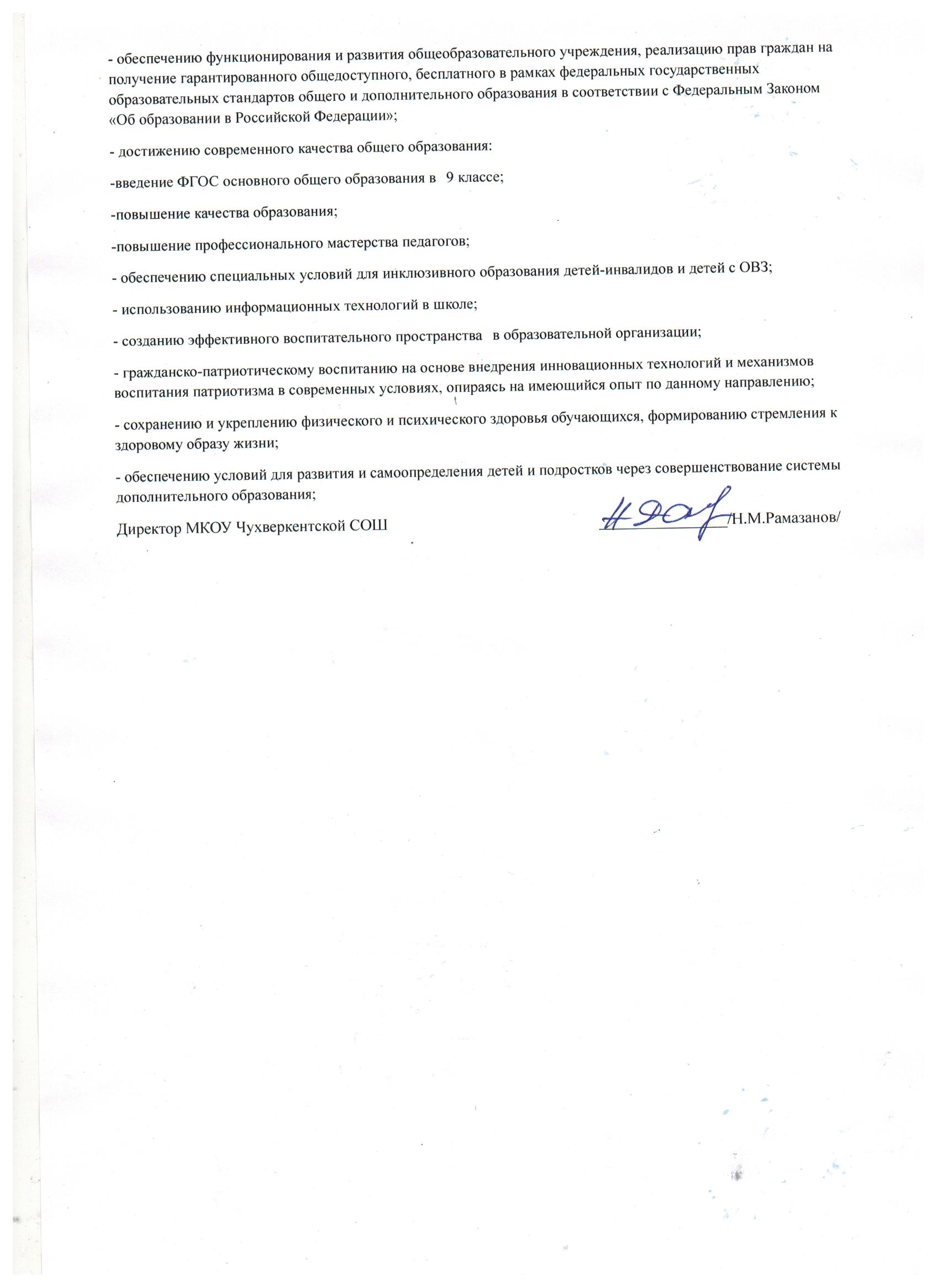 1.5 Востребованность выпускников школыДанные о количестве поступивших в ссузы и вузы, а также трудоустройстве выпускников.Отдельно следует представить количество выпускников, продолживших обучение согласно выбранному в школе профилю.1.6 Внутреннее оценивание качества образованияДля отображения полной информации по данному разделу в структуру отчета о самообследовании следует включить:локальный акт, регламентирующий процедуры проведения ВШК;выявленный показатель качества образования;результаты удовлетворенности родителей учащихся качеством учебно-воспитательного процесса, полученные в ходе анонимного анкетирования.  1.7 Кадровая укомплектованностьПолнота кадрового обеспечения, общее количество педагогов с представлением данных об их стаже и квалификации.Организация повышения уровня профессионального мастерства учителей, участие педработников школы в профконкурсах и фестивалях.1.8 Методическое обеспечение иОборудование методкабинета (сведения о количестве учебно-методических пособий)библиотечно-информационное обеспечениеХарактеристика фонда школьной библиотеки, наличие доступа для учеников и педагогов к электронным учебным ресурсам.1.9 Материально-техническая базаОписание здания школы, приусадебной территории и вспомогательных помещений. Характеристика уровня оснащенности учреждения всем необходимым для организации учебно-воспитательного процесса.2. Статистическая часть2. Статистическая часть2.1 Показатели деятельностиВ форме сводной таблицы представить данные, полный перечень которых отражен в приложении 2 к приказу Минобрнауки от 10.12.2013 № 1324, а именно:по образовательной деятельности: общую численность учащихся; количество детей, проходящих обучение по программам начального, основного и среднего общего образования, процент показателей успеваемости, средние балы выпускников по ГИА и ЕГЭ (по русскому языку и математике), численность выпускников, получивших неудовлетворительные баллы по итогам итогового оценивания и т.д.по инфраструктуре: данные о количестве компьютеров, экземпляров учебной литературы на одного ребенка, наличие электронного документооборота, читального зала в школьной библиотеке (и уровня его оснащенности), общая площадь помещений ОУ.2.2 ВыводыВ завершение мониторингового исследования следует указать, соответствует ли деятельность организации актуальным нормативным требованиям, отметить качественное изменение показателей (по сравнению с предыдущим отчетным периодом), достижения и успехи коллектива, проблемы в работе и намеченные пути по их преодолению.1. Наименование МКОУ в соответствии с УставомМуниципальное казенное общеобразовательное учреждение Чухверкентская средняя общеобразовательная школа2. Юридический адрес368779, Республика Дагестан, Сулейман-Стальский район, с.Чухверкент, улица Г. Э. Алкадарского, 22.3. Телефон, адрес электронной почты, адрес официального сайта в сети «Интернет»-телефон 8 (928) 973-62-45;-электронная почта –Chuhwerkent.sosh@yandex.ru-адрес сайта ОУ- s1chh.siteobr.ru4. УчредительУправление образования администрация муниципального района «Сулейман-Стальский район»5. Администрация:директорзаместитель директора по УВРзаместитель директора по ВРРамазанов Назим МагомедагаевичГаджибеков Гаджибег МирзебалаевичЭмирбекова Зильфира Нежведиловна6.Устав(новая редакция)Устав в новой редакции  принят  на общем собрании трудового коллектива МКОУ Чухверкентской СОШ, утверждён Постановлением Управления Образования Сулейман-Стальского района от 23.12.2017 г.,  №126/1.7. Лицензиясерия 05Л01 № 0003151, регистрационный № 8758 от 16.11.2016 г.,бессрочно.8. Свидетельство о государственной аккредитацииСерия 05 А01 №0001374 регистрационный № 6464 от 21.11.2016 г. Срок действия: до 30.12.2023Уровень образования2017год2017год2017год2018год2018год2018годНа начало 2019 годНа начало 2019 годУровень образованияКол-во классовКол-во обучающихсяКол-во классовКол-во классовКол-во обучающихсяКол-во классовКол-во классовКол-во обучающихсяНОО47144714466ООО57855775581СОО22022182223итого1116911111661111170КлассыКоличествоклассовВ них обучаетсяПо общеобразовательным программам111717211717311313411717итого46464511515612222711616811212912121итого58686101661111414итого22020ВСЕГО11170170МесяцТрадиционные мероприятияСентябрьДень знаний (начало учебного года).Линейка, посвященная памяти жертв Беслана.Школьный день здоровья.Конкурс ЮИД»ОктябрьПраздничные мероприятия, посвященные Дню учителя.Беседы по антитеррору.Осенний балВсероссийский урок безопасности в Сети «Интернет»Заседание Совета профилактики (составление картотеки Советапо профилактике (списки многодетных, малообеспеченных, опекаемых, неполных семей)НоябрьТематические мероприятия, приуроченные ко дню Народного единства.Тематические уроки, посвященные Международному Дню толерантности,Осенние экскурсии в природу.Конкурс «А ну-ка,девочки»Профилактика БДДДень материДекабрьМесячник по профилактике вредных прывычек.Проведение новогодних представлений для учащихся 1-11классов.«Подросток и закон»Уроки права «Конституция РФ»Участие в муниципальном этапе конкурса «Тепло твоих рук» по изготовлению кормушек в рамках Всероссийской акции «Покормите птиц»ЯнварьОрганизация встреч учащихся, с представителями учебных заведенийТематические классные часы: «Разнообразный мир профессий»Тематические классные часы «История моей семьи»Профилактическое мероприятие «Мы против террора»ФевральМесячник оборонно-массовой работыУроки Мужества.Весёлые старты «А, ну-ка, парни!»Смотр песни и строяПроведение акции «Ветеран живет рядом» - поздравление ветеранов тыла, детей войны с Днем защитника Отечества.Школьные спортивные соревнования по мини-футболу, волейболу.МартВыставка рисунков «Подарок маме».Утренник, посвящённый 8 марта.Внеклассные мероприятия в рамках месячника «Безопасность детей на дорогах»Распространение памяток по безопасности детейТематические мероприятия, приуроченные к международному дню борьбы с наркоманией и коррупцией «Мы за здоровый образ жизни»АпрельСубботник на территории школыДни экологииМуниципальный конкурс «Зарница»Муниципальный конкурс КВН.Участие в муниципальном этапе спортивных соревнований школьников «Президентские спортивные игры»Беседы по ПДДМайПроведение акции «Ветеран живет рядом» - поздравление ветеранов с Днём Победы, классные часы, уроки, посвященные Великой ПобедеПоследний звонок. Линейка.Общешкольный праздник «День здоровья»Туристические походы, экскурсии.ИюньВручение аттестатов учащимся 9,11 классов.МестоНачальная школаСредняя школаСтаршая школа1 место3 класс5,6 класс 11 классКоличество учащихся закончивших год на "отлично"Количество учащихся закончивших год на "отлично"Количество учащихся закончивших год на "отлично"Количество учащихся закончивших год на "отлично"Количество учащихся, закончивших год с одной "3"Количество учащихся, закончивших год с одной "3"Количество учащихся, закончивших год с одной "3"Количество учащихся, закончивших год с одной "3"Количество обучающихся на "4" и "5"Количество обучающихся на "4" и "5"Количество обучающихся на "4" и "5"Количество обучающихся на "4" и "5"Итогона "4" и "5"I уровеньII уровеньIII уровеньI  уровеньI  уровеньII уровеньIII уровеньI уровеньI уровеньII уровеньIII уровень756444117172536363Количество обучающихся имеющих академическую задолженность по одному предметуКоличество обучающихся имеющих академическую задолженность по одному предметуКоличество обучающихся имеющих академическую задолженность по одному предметуКоличество обучающихся имеющих академическую задолженность по одному предметуКоличество обучающихся, имеющих академическую задолженность по 2 и более предметамКоличество обучающихся, имеющих академическую задолженность по 2 и более предметамКоличество обучающихся, имеющих академическую задолженность по 2 и более предметамКоличество обучающихся, имеющих академическую задолженность по 2 и более предметамИтогоКол-во обучающихся, имеющих академическую задолженностьI уровеньII уровеньIII уровеньI уровеньI уровеньII уровеньIII уровень060001502121успеваемость %успеваемость %успеваемость %успеваемость %качество %качество %качество %I  уровеньII уровеньIII уровеньI уровеньI уровеньII уровеньIII уровень1007610036363745№ п/пПараметры статистики2016–2017
учебный год2017–2018
учебный год2018–2019
учебный год1Количество детей, обучавшихся на конец учебного года (для 2018–2019 –на конец 2018 года), в том числе по уровням образования:1661691701– НОО7171661– ООО7778811– СОО1820232Количество учеников, оставленных на повторное обучение:2– начальная школа-––2– основная школа––-2– средняя школа–––3Не получили аттестата:3– об основном общем образовании––-3– среднем общем образовании1––4Окончили школу с аттестатом
особого образца:4– в основной школе4514– средней школе201предметКол-во сдававших5432успеваемкачествоСредний баллпо школеРусский язык113620100824,1Математика1138001001004,3История1192001001004,8Биология110650100553,5№ п/пПредметКол-во сдававших ЕГЭСамый высокий бал по школеСредний балл по школе1Математика (базовый)6Успеваемость-100%,качество-67%42Математика (профиль)145453Русский язык778624Обществознание647305История 34928Год
выпускаОсновная школаОсновная школаОсновная школаОсновная школаОсновная школаСредняя школаСредняя школаСредняя школаСредняя школаСредняя школаГод
выпускаВсегоПерешли в
10-й класс
школыПерешли в
10-й класс
другой ООПоступили в
профессиональную
ООВсегоВсегоПоступили
в ВУЗПоступили в
профессиональную
ООУстроились
на работуПошли на
срочную
службу по
призыву2017148067732112018191603101053102019116237722204430212242410741Кол-во%Общее количество работников ОУ (все работники)45100Всего педагогических работников33100Учителя, ведущие уроки32100Учителя с высшим образованиемиз них:2475с высшим педагогическим2372Педагогические работники, прошедшие курсы повышения квалификации за последние 3 года (физические лица) из них:33100по ФГОС33100Учителя, аттестованные на квалификационные категории (всего):из них:1855на высшую квалификационную категорию26 на первую квалификационную категорию1648 на соответствие занимаемой должности1545НаименованиеКоличествоИнтерактивная доска1Музыкальный центр0Видеокамера1Телевизор1Проектор1МФУ1Принтер2N п/пПоказателиЕдиница измерения1.Образовательная деятельность1.1Общая численность учащихся170 человек1.2Численность учащихся по образовательной программе начального общего образования64 человека1.3Численность учащихся по образовательной программе основного общего образования86 человек1.4Численность учащихся по образовательной программе среднего общего образования20 человек1.5Численность/удельный вес численности учащихся, успевающих на "4" и "5" по результатам промежуточной аттестации, в общей численности учащихся63 человек37%1.6Средний балл государственной итоговой аттестации выпускников 9 класса по русскому языку (по итогам 2018-2019 уч г.)4,1 балл1.7Средний балл государственной итоговой аттестации выпускников 9 класса по математике (по итогам 2018-2019 уч г.)4,3 балл1.10Численность/удельный вес численности выпускников 9 класса, получивших неудовлетворительные результаты на государственной итоговой аттестации по русскому языку, в общей численности выпускников 9 класса (по итогам 2018-2019уч г.)0 человек0  %1.11Численность/удельный вес численности выпускников 9 класса, получивших неудовлетворительные результаты на государственной итоговой аттестации по математике, в общей численности выпускников 9 класса (по итогам 2018-2019 уч г.)0 человек0 %1.12Численность/удельный вес численности выпускников 9 класса, не получивших аттестаты об основном общем образовании, в общей численности выпускников 9 класса (по итогам 2018-2019уч г.)0 человек0 %1.13Численность (удельный вес) выпускников 11 класса, которые получили результаты ниже установленного минимального количества баллов ЕГЭ по русскому языку, от общей численности выпускников 11 класса0 человек0 %1.14Численность (удельный вес) выпускников 11 класса, которые получили результаты ниже установленного минимального количества баллов ЕГЭ по математике, от общей численности выпускников 11 класса0 человек0 %1.15Численность/удельный вес численности выпускников 9 класса, получивших аттестаты об основном общем образовании с отличием, в общей численности выпускников 9 класса1 человек9 %1.16Численность (удельный вес) выпускников 11 класса, которые не получили аттестаты, от общей численности выпускников 11 класса0 человек0 %1.17Численность (удельный вес) выпускников 11 класса, которые получили аттестаты с отличием, от общей численности выпускников 11 класса1 человек14 %1.18Численность/удельный вес численности учащихся, принявших участие в различных олимпиадах, смотрах, конкурсах, в общей численности учащихся113 человек65 %1.19Численность/удельный вес численности учащихся - победителей и призеров олимпиад, смотров, конкурсов, в общей численности учащихся, в том числе:24 человек14%1.19.1Регионального уровня1 человек0,01%1.19.2Федерального уровня0 человек0%1.19.3Международного уровня0 человек 0 %1.16Численность/удельный вес численности учащихся, получающих образование с углубленным изучением отдельных учебных предметов, в общей численности учащихся0 человека0 %1.17Численность/удельный вес численности учащихся, получающих образование в рамках профильного обучения, в общей численности учащихся0 человек0 %1.18Численность/удельный вес численности обучающихся с применением дистанционных образовательных технологий, электронного обучения, в общей численности учащихся0 человек0%1.19Численность/удельный вес численности учащихся в рамках сетевой формы реализации образовательных программ, в общей численности учащихся0 человек0 %1.20Общая численность педагогических работников, в том числе:33 человек1.21Численность/удельный вес численности педагогических работников, имеющих высшее образование, в общей численности педагогических работников24 человек73 %1.22Численность/удельный вес численности педагогических работников, имеющих высшее образование педагогической направленности (профиля), в общей численности педагогических работников23 человек70 %1.23Численность/удельный вес численности педагогических работников, имеющих среднее профессиональное образование, в общей численности педагогических работников9 человек27 %1.24Численность/удельный вес численности педагогических работников, имеющих среднее профессиональное образование педагогической направленности (профиля), в общей численности педагогических работников9 человек27 %1.25Численность/удельный вес численности педагогических работников, которым по результатам аттестации присвоена квалификационная категория, в общей численности педагогических работников, в том числе:1855%1.25.1Высшая2 человек6 %1.25.2Первая16 человек49 %1.26Численность/удельный вес численности педагогических работников в общей численности педагогических работников, педагогический стаж работы которых составляет:1.26.1До 5 лет3 человек9 %1.26.3Свыше 30 лет7 человек21 %1.27Численность/удельный вес численности педагогических работников в общей численности педагогических работников в возрасте до 30 лет1 человек3 %1.28Численность/удельный вес численности педагогических и административно-хозяйственных работников, прошедших за последние 5 лет повышение квалификации/профессиональную переподготовку по профилю педагогической деятельности или иной осуществляемой в образовательной организации деятельности, в общей численности педагогических и административно-хозяйственных работников28 человек85 %1.29Численность/удельный вес численности педагогических и административно-хозяйственных работников, прошедших повышение квалификации по применению в образовательном процессе федеральных государственных образовательных стандартов, в общей численности педагогических и административно-хозяйственных работников28 человек85 %2.Инфраструктура2.1Количество компьютеров в расчете на одного учащегося0,1 единиц2.2Количество экземпляров учебной и учебно-методической литературы из общего количества единиц хранения библиотечного фонда, состоящих на учете, в расчете на одного учащегося21,3 единиц2.3Наличие в образовательной организации системы электронного документооборотанет2.4Наличие читального зала библиотеки, в том числе:нет2.4.1С обеспечением возможности работы на стационарных компьютерах или использования переносных компьютеровнет2.4.2С медиатекойнет2.4.3Оснащенного средствами сканирования и распознавания текстовнет2.4.4С выходом в Интернет с компьютеров, расположенных в помещении библиотекинет2.4.5С контролируемой распечаткой бумажных материаловДа2.5Численность/удельный вес численности учащихся, которым обеспечена возможность пользоваться широкополосным Интернетом (не менее 2 Мб/с), в общей численности учащихся53 человек31 %2.6Общая площадь помещений, в которых осуществляется образовательная деятельность, в расчете на одного учащегося2,5 кв. м